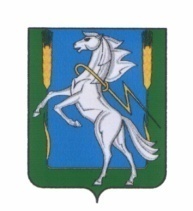 СОВЕТ ДЕПУТАТОВМирненского сельского поселенияСосновского муниципального района Челябинской областитретьего созыва РЕШЕНИЕ «27» апреля 2016г.                                                                                №08 О внесении изменений и дополнений  в Устав Мирненского сельского поселения        Совет депутатов Мирненского сельского поселения РЕШАЕТ:1. Внести в Устав Мирненского сельского поселения следующие изменения и дополнения согласно приложению.2. Настоящее решение подлежит официальному опубликованию в печатном издании «Сосновская Нива» (обнародованию на информационных стендах) после его государственной регистрации в территориальном органе уполномоченного федерального органа исполнительной власти в сфере регистрации уставов муниципальных образований.3. Настоящее решение вступает в силу после его официального опубликования (обнародования) в соответствии с действующим законодательством.Председатель Совета депутатов                  ГлаваМирненского сельского поселения             Мирненского сельского поселения_______________ Н.А. Гузь                        _________________ В.Г. Григорьев                                             Приложение к решению Совета депутатов                                                           Мирненского сельского поселения                                                                   №08 от «27» апреля 2016годаИзменения и дополнения в Устав Мирненского сельского поселенияПодпункт 7 пункта 1 статьи 5 изложить в следующей редакции:«7) обеспечение условий для развития на территории поселения физической культуры, школьного спорта и массового спорта, организация проведения официальных физкультурно-оздоровительных и спортивных мероприятий поселения;».2) Подпункт 4 пункта 3 статьи 11 изложить в следующей редакции:«4) вопросы о преобразовании сельского поселения, за исключением случаев, когда в соответствии со статьей 13 Федерального закона от 6 октября 2003 года №131-ФЗ “Об общих принципах организации местного самоуправления в Российской Федерации” для преобразования муниципального образования требуется получение согласия населения муниципального образования, выраженное путем голосования либо на сходах граждан;».3) В абзаце 3 пункта 4 статьи 20 слова «в газете “Сосновская Нива”, расположенной по адресу: 456510 Челябинская область Сосновский район с. Долгодеревенское ул. Советская,13» заменить словами «в официальных источниках опубликования нормативных правовых актов Сосновского муниципального района, выпускаемых в информационно-периодическом печатном издании “Сосновская Нива”, редакция которого расположена по адресу: 456510, Челябинская область, Сосновский район, с. Долгодеревенское, ул. Советская, д. 13».4) В статье 22: а) в пункте 10 слова «, осуществляющего свои полномочия на постоянной основе,» исключить;б) пункт 11 изложить в следующей редакции:«11. Депутат должен соблюдать ограничения, запреты, исполнять обязанности, которые установлены Федеральным законом от 25 декабря 2008 года №273-ФЗ “О противодействии коррупции” и другими федеральными законами. Полномочия депутата прекращаются досрочно в случае несоблюдения ограничений, запретов, неисполнения обязанностей, установленных Федеральными законами от 25 декабря 2008 года №273-ФЗ “О противодействии коррупции”, от 3 декабря 2012 года №230-ФЗ “О контроле за соответствием расходов лиц, замещающих государственные должности, и иных лиц их доходам”, от 7 мая 2013 года №79-ФЗ “О запрете отдельным категориям лиц открывать и иметь счета (вклады), хранить наличные денежные средства и ценности в иностранных банках, расположенных за пределами Российской Федерации, владеть и (или) пользоваться иностранными финансовыми инструментами”.».5) Пункт 8 статьи 23 изложить в следующей редакции: «8. Глава поселения должен соблюдать ограничения, запреты, исполнять обязанности, которые установлены Федеральным законом от 25 декабря 2008 года №273-ФЗ “О противодействии коррупции” и другими федеральными законами. Полномочия главы поселения прекращаются досрочно в случае несоблюдения ограничений, запретов, неисполнения обязанностей, установленных Федеральными законами от 25 декабря 2008 года №273-ФЗ “О противодействии коррупции”, от 3 декабря 2012 года №230-ФЗ “О контроле за соответствием расходов лиц, замещающих государственные должности, и иных лиц их доходам”, от 7 мая 2013 года №79-ФЗ “О запрете отдельным категориям лиц открывать и иметь счета (вклады), хранить наличные денежные средства и ценности в иностранных банках, расположенных за пределами Российской Федерации, владеть и (или) пользоваться иностранными финансовыми инструментами”.».6) В абзаце 3 пункта 2 статьи 25 слова «в информационном бюллетене газеты “Сосновская Нива”» заменить словами «в официальных источниках опубликования нормативных правовых актов Сосновского муниципального района, выпускаемых в информационно-периодическом печатном издании “Сосновская Нива”».Подпункт 7 пункта 1 статьи 29 изложить в следующей редакции:«7) обеспечивает условия для развития на территории поселения физической культуры, школьного спорта и массового спорта, организует проведение официальных физкультурно-оздоровительных и спортивных мероприятий поселения;».8) Подпункт 2 пункта 1 статьи 39.1 изложить в следующей редакции:«2) совершения указанным должностным лицом местного самоуправления действий, в том числе издания им правового акта, не носящего нормативного характера, влекущих нарушение прав и свобод человека и гражданина, угрозу единству и территориальной целостности Российской Федерации, национальной безопасности Российской Федерации и ее обороноспособности, единству правового и экономического пространства Российской Федерации, нецелевое использование межбюджетных трансфертов, имеющих целевое назначение, бюджетных кредитов, нарушение условий предоставления межбюджетных трансфертов, бюджетных кредитов, полученных из других бюджетов бюджетной системы Российской Федерации, если это установлено соответствующим судом, а указанное должностное лицо не приняло в пределах своих полномочий мер по исполнению решения суда.».Глава Мирненского сельского поселения  		               В.Г. Григорьев